Representation Form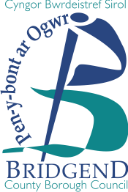 Bridgend County Borough CouncilDevelopment PlanningCommunities DirectorateCivic Offices Angel StreetBridgendCF31 4WBBridgend Local Development PlanSupplementary Planning Guidance (Consultation Document)Recreation Facilities And New Housing DevelopmentEducation Facilities And Residential DevelopmentNOTESThis questionnaire relates to the Bridgend County Borough Consultation Documents:  Recreation Facilities and New Housing Development SPGEducation Facilities and Residential Development SPGYou will need to read the consultation document before completing the questions.Before completing, please read the Guidance Notes which will appear after this form. Use separate form for each representation you wish to make. Completed forms must be received at the above address no later than: Friday 3 April 2020 Forms received after this deadline will not be accepted.Guidance NotesWhy you should use this formPlease read these notes carefully. They will help you to complete and tell you what happens next to your objection/representation.Bridgend County Borough Council has published draft Supplementary Planning Guidance (SPG) to the Local Development Plan to which objections and/or supporting representations can be made.You are recommended to use this form because it gives the basic information for speedy handling of your objection to, or representation in support of the documents.The form will be made available for the public to inspect; therefore, any matters of a confidential nature should not be included.A different form should be completed for each separate representation you are making. This will enable the Council to process your comments and co-ordinate them with other people’s views.GUIDANCE NOTES ON COMPLETING THIS FORMGuidance Note 1 (Questions 1 and 2) Please indicate clearly your personal details, i.e. name, address and/or those of any agent acting on your behalf.Guidance Note 2 (Question 3) it is important for you to clarify whether you are supporting or objecting to a document (tick the respective box).Guidance Note 3 (Question 4) this question is self-explanatory.Guidance Note 4 (Questions 5 and 6) this question is self-explanatory.FURTHER INFORMATIONShould you require any further information or assistance in respect of the LDP or this consultation, please contact Development Planning on the following telephone number: (01656) 643162; or by email: developmentplanning@bridgend.gov.ukPLEASE REMEMBER Completed forms must be returned not later than:  Friday 3 April 2020 to: Development Planning, Civic Offices, Angel Street, Bridgend. CF31 4WB1.   Your Details (See Guidance Note 1)1.   Your Details (See Guidance Note 1)1.   Your Details (See Guidance Note 1)Name:Name:Name:Address:Address:Address:Postcode:Postcode:Postcode:Telephone No.:Telephone No.:Telephone No.:Email:Email:Email:2.   Agents Details (See Guidance Note 1)2.   Agents Details (See Guidance Note 1)2.   Agents Details (See Guidance Note 1)Name of Agent (if applicable):Name of Agent (if applicable):Name of Agent (if applicable):Address:Address:Address:Postcode:Postcode:Postcode:Telephone No.:Telephone No.:Telephone No.:Email:Email:Email:3.   Your Representation (See Guidance Note 2)3.   Your Representation (See Guidance Note 2)3.   Your Representation (See Guidance Note 2)Are you supporting or objecting to the Supplementary Planning Guidance (SPG) Document?Are you supporting or objecting to the Supplementary Planning Guidance (SPG) Document?Are you supporting or objecting to the Supplementary Planning Guidance (SPG) Document?4.   Your Representation (See Guidance Note 3)4.   Your Representation (See Guidance Note 3)4.   Your Representation (See Guidance Note 3)Please state the paragraph and/or page number of the SPG to which your representation relates:Please state the paragraph and/or page number of the SPG to which your representation relates:Please state the paragraph and/or page number of the SPG to which your representation relates:5.  The Nature of your Representation5.  The Nature of your RepresentationSee Guidance Note 4(Continue on a separate sheet if necessary)(Continue on a separate sheet if necessary)(Continue on a separate sheet if necessary) 6.  How do you want the SPG to be changed?See Guidance Note 4See Guidance Note 4(Continue on a separate sheet if necessary)(Continue on a separate sheet if necessary)(Continue on a separate sheet if necessary)